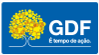 Audiência e Consulta PúblicasPPP PARA IMPLANTAÇÃO DO VLT NA W3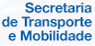 FORMULÁRIO DE APRESENTAÇÃO DE CONTRIBUIÇÃO1. DADOS DO PARTICIPANTE 1. DADOS DO PARTICIPANTE Nome do Responsável pela Contribuição:Telefone:Empresa (opcional): Cargo (opcional):2. DADOS GERAIS DA CONTRIBUIÇÃO2. DADOS GERAIS DA CONTRIBUIÇÃOIndique o número da Cláusula da Minuta de Edital ou Contrato de Concessão, ou o Caderno e o Capítulo dos Estudos a que se refere a ContribuiçãoEscreva aqui sua Contribuição:Escreva aqui sua Contribuição:Favor marque aqui se anexou arquivo (Arquivos com tamanho superior a 20 MB devem ser enviados por link)